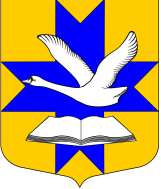 Совет депутатов муниципального образованияБольшеколпанскоЕ   сельскоЕ   поселениЕГатчинского   муниципального   районаЛенинградской   областиВТОРОГО СОЗЫВА                                                                    РЕШЕНИЕот   18  июня     2014  г.                                                                                     №28 О назначении выборов депутатов  Совета депутатов муниципального образования Большеколпанское сельское поселение Гатчинского муниципального района Ленинградской области третьего созываВ соответствии с пунктами 3,6 и 7 ст.10 Федерального закона от 12 июня 2002 № 67-ФЗ   «Об основных гарантиях избирательных прав и права на участие в референдуме граждан Российской Федерации», частями 1,2,4 и 5 статьи 6 областного закона Ленинградской области от 15.03.2012 года № 20-оз «О муниципальных выборах в Ленинградской области»,  статьей 8 Устава муниципального образования  Большеколпанское сельское поселение Гатчинского муниципального района Ленинградской области, Совет депутатов муниципального образования Большеколпанское сельское поселение Решил:Назначить выборы депутатов Совета депутатов муниципального образования Большеколпанское сельское поселение Гатчинского муниципального района Ленинградской области третьего созыва на 14 сентября 2014 года.Настоящее решение подлежит опубликованию и размещению на официальном сайте муниципального образования Большеколпанское сельское поселение Гатчинского муниципального района Ленинградской области.Настоящее решение  опубликовать в газете «Гатчинская правда» не позднее чем через пять дней со дня его принятия.Контроль за исполнением настоящего решения возложить на Главу муниципального образования Большеколпанское сельское поселение Гатчинского муниципального района Ленинградской области.Глава  МО Большеколпанскоесельское поселение Гатчинскогомуниципального района		________________________	  О.В.Лиманкин